Cosby CC – Newsletter Jan 2013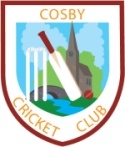 Changes for 2013 – The AGM at the beginning of December saw some changes in the running of Cosby CC. First of all we have had a change in our club president. After 7 years in the position our former president Ray Julian has stood down. Our new president is our former sponsor and club supporter Chris Jones. We would like to take this opportunity to thank Ray for all his work for the club over the years and to welcome Chris to the position. We have also seen a change in 2nd XI Captain as Nick Baker has stood down and Andy Gray has taken up the position. Again we would like to thank Nick for his work last season and wish Andy all the best for the upcoming campaign.The final change in personnel has seen Duncan Chandler taking over the running of the Sunday XI from Dave Thorpe. Thanks to Dave for his work over the last few years and good luck to Duncan in running the team.The AGM also saw a change in the annual subscription for Senior Players. It was decided that the yearly subscription fee will be £25 if paid prior to the commencement of the season on 27th April 2013. If paid after this date the signing on fee will rise to £30 so it is in your interests to get it paid as soon as possible.2013 Season – The 1st XI will begin there 2013 campaign at home against Oakham on 27th April. The 2s begin their season the same day away at Sileby Town 3sWith this in mind indoor nets are due to begin at Countesthorpe College Sports Hall on Monday nights for both Juniors and Seniors starting on 21st January. Junior sessions will run 6pm till 7pm and the Seniors from 7pm till 8pm and cost £2 per session per man. There will be further Junior sessions on Thursday nights with further details of when these are to begin to be announced in the near future.Proposed restructure 2014 – You are probably not aware of the change in cricket in Leicestershire that will come into force in 2014. The change will see the merger of the Everards, Senior and Leicestershire Leagues to form a pyramid structure in keeping with the models used in most counties around the UK. What level we will be playing at in that Pyramid will be decided by our performances on the field in 2013.Dates for your Diary – The club are pleased to announce our social calendar for 2013 for which we will need the support of all our players, members and supporters.Coffee Morning – 09/02/2013: Coffee Morning including book sale and tombola at Cosby Toc-H.Race Night – 08/03/2013: A night of Horse/Dog racing in the back room of the Bulls Head.NatWest Cricket Force – 06/04/2013: Essential pre season maintenance to be carried out on the pitch and dressing rooms.Skittles/Signing On Night – 19/04/2013: Eve of season social at the Bulls Head and an opportunity to pay your annual subscription.Golf Day – 06/2013: A round of Golf and a meal afterwards at Whetstone Golf Course.6 a Side Tournament – 07/07/2013: Big hitting, high scoring action also featuring a bar and BBQ.Presidents Day – 04/08/2013: Our annual marquee event where a Cosby CC XI will take on the Presidents XI. All the usual attractions including bar, BBQ, tombola, cake stall and more.End of Season BBQ – 21/09/2013: A chance to review what will hopefully be a successful season for Cosby CC in the Bulls Head after the last games of the season.Presentation Evening – 11/10/2013: A 3 course meal and the presentation of awards at Cosby Golf Course.All these events are subject to change and for any further information on the social calendar get in touch with Steve Bickle.Help and Support – As a club we are always looking for help from volunteers in any way, shape or form. So whether you feel you can help us as a player, coach, umpire, scorer, making teas or helping with the pitch please do not hesitate to get in touch with either Nigel Meredith or Chris Pople or via our website www.cosbycc.hitscricket.co.uk.This newsletter is brought to you in association with: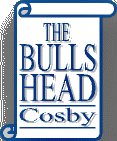 